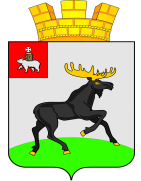 Р А С П О Р Я Ж Е Н И Е      АДМИНИСТРАЦИИ          ЧЕРДЫНСКОГО ГОРОДСКОГО ПОСЕЛЕНИЯ         ПЕРМСКОГО КРАЯВ соответствии с пунктом 2 части 1 статьи 13, статьей 18 Федерального закона от 21.12.2001 № 178-ФЗ «О приватизации государственного и муниципального имущества», решением Думы Чердынского городского поселения от 26.12.2014  № 84 «О бюджете Чердынского городского поселения на 2016 год и плановый период 2017-2018»:1. Провести аукцион  по продаже муниципального имущества открытый по составу участников и открытый по форме подачи предложений о цене (далее – аукцион):  	1.1. Лот № 1: Нежилое помещение с кадастровым номером 59:39:0010167:39,  общей площадью  70,7 кв.м., расположенное по адресу: Пермский край, г. Чердынь,  ул. Успенская, д.114.Установить начальную цену имущества (на основании заключения об оценке недвижимости № Н-3/04) – 117494 (Сто семнадцать тысяч четыреста девяносто четыре)  рубля, 07 копеек.Определить величину повышения начальной цены (шаг аукциона 3%                   от начальной цены продажи) – 3524 (Три тысячи пятьсот двадцать четыре) рубля, 82 копейки. 2. Утвердить документацию об аукционе.3. Опубликовать извещение о проведении аукциона в газете «Северная звезда».4. Опубликовать документацию об аукционе  на официальном сайте Российской федерации, Чердынского городского поселения в информационно – телекоммуникационной сети «Интернет».5. Настоящее распоряжение вступает в силу со дня подписания.6. Контроль исполнения распоряжения оставляю за собой.Глава администрации                                                                                  А.Л. Брандт